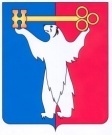 АДМИНИСТРАЦИЯ ГОРОДА НОРИЛЬСКАКРАСНОЯРСКОГО КРАЯПОСТАНОВЛЕНИЕ 14.02.2023			                   г. Норильск			                        № 49О внесении изменений в постановление Администрации города Норильска 
от 29.03.2016 № 181В целях урегулирования отдельных вопросов, касающихся оплаты труда работников муниципальных учреждений,ПОСТАНОВЛЯЮ:1. Внести в постановление Администрации города Норильска от 29.03.2016 
№ 181 «О системе оплаты труда работников муниципальных учреждений муниципального образования город Норильск» (далее – Постановление) следующее изменение:1.1. Пункт 3 Постановления изложить в следующей редакции:  «3. Руководителям Управления общего и дошкольного образования, Управления по делам культуры и искусства, Управления по спорту, Управления по взаимодействию с общественными организациями и молодежной политике, Управления общественных связей, массовых коммуникаций и развития туризма, Управления по делам гражданской обороны и чрезвычайным ситуациям Администрации города Норильска, МБУ «Автохозяйство», МКУ «Управление социальной политики», МКУ «Управление капитальных ремонтов и строительства», МКУ «Управление муниципальных закупок», МКУ «Управление автомобильных дорог города Норильска», МКУ «Норильский городской архив», МКУ «Управление потребительского рынка и услуг», МКУ «Управление жилищно-коммунального хозяйства», МКУ «Управление экологии» в срок до 19 октября текущего календарного года представлять в Управление по персоналу Администрации города Норильска информацию о среднемесячной заработной плате руководителей, их заместителей, главных бухгалтеров и среднемесячной заработной плате работников за 9 месяцев текущего календарного года и оценке среднемесячной заработной платы текущего календарного года согласно приложению 5 к настоящему Постановлению:– в отношении муниципальных учреждений муниципального образования город Норильск, подведомственных структурным подразделениям Администрации города Норильска, информация предоставляется руководителями соответствующих структурных подразделений Администрации города Норильска;– в отношении муниципальных учреждений муниципального образования город Норильск, не находящихся в ведении структурных подразделений Администрации города Норильска, информация предоставляется руководителями соответствующих муниципальных учреждений.».2. Внести в Положение о системе оплаты труда работников муниципальных учреждений муниципального образования город Норильск, утвержденное Постановлением (далее – Положение), следующие изменения:2.1. В пункте 5.3.1 Положения слова «(работнику в возрасте до 30 лет) - до 
5 000 руб.» заменить словами «- 20 000 рублей».2.2. В пункте 5.3.2 Положения слова «до 5 000 руб.» заменить словами 
«20 000 рублей».2.3. В пункте 5.3.3 Положения слова «до 10 000 руб.» заменить словами 
«40 000 рублей».2.4. В пункте 5.3.4 Положения слова «до 20 000 руб.» заменить словами 
«80 000 рублей». 2.5. Абзац второй пункта 5.4 Положения изложить в следующей редакции: «Материальная помощь руководителю учреждения выплачивается на основании распоряжения Администрации города Норильска, издаваемого начальником Управления по персоналу Администрации города Норильска, по заявлению руководителя учреждения, поданному на имя начальника Управления по персоналу Администрации города Норильска (проект правового акта Администрации города Норильска готовит Управление по персоналу Администрации города Норильска) не позднее трех месяцев со дня наступления соответствующего случая, с приложением копий документов, подтверждающих наступление события, являющегося основанием для оказания материальной помощи, степень родства (в соответствующих случаях). В случае предоставления руководителем учреждения подтверждающих документов, оформленных на иностранном языке, к ним обязательно должен быть приложен их нотариально заверенный перевод на русский язык.».2.6. В приложении 4 к Положению:2.6.1. Строки 4, 18 исключить.2.6.2. Строки 5 – 17, 19 – 22 считать строками 4 – 20 соответственно.3. Опубликовать настоящее постановление в газете «Заполярная правда» и разместить его на официальном сайте муниципального образования город Норильск.4. Настоящее постановление вступает в силу с даты его подписания и распространяет свое действие на правоотношения, возникшие с 01.01.2023.Глава города Норильска								  Д.В. Карасев